Заседание № 5  Программа                                                                        территориального методического объединения                                                                                                                                                                                                                                                                                          ТЕМА: «Проектная деятельность в ДОУ, защита проектов в рамках лаборатории непрерывных улучшений. Подведение итогов работы ТМО и творческой группы за 2021 -2022 учебный год» (планы на будущее)»13.10- 13.20 Представление опыта работы по проектной деятельности «Нейробика как процесс становления и развития речи у детей с ТНР», Шульгина Наталья Владимировна, учитель – логопед.13.20- 13.30 Реализация проекта «Юные садоводы», Якубанец Кристина Валерьевна - воспитатель, Семина Анастасия Юрьевна – воспитатель.13.30.  – 13.40 Реализация проекта «Сказки из чемодана»-  Егошева Галина Валерьевна - воспитатель, Корнева Кристина Сергеевна - воспитатель.13.40 - 13.50    Реализация проекта «Здоровый ребенок» Ишук Оксана Михайловна - воспитатель, Кармазина Виктория Викторовна- воспитатель13.50 – 14.00 Реализация проекта «Развитие речевых навыков детей через двигательную активность – «Здоровые говоруны» - Махова Вера Алексеевна, учитель – логопед.14.00 – 14.10. Реализация проекта «Маленькие строители» - Корнева Екатерина Владимировна – воспитатель.14.20. – 14.30.  Реализация проекта «Путешествие по Кольскому краю» - Лаптева Наталья Тихоновна – воспитатель, Агеева Виктория Александровна – воспитатель.14.30 – 14.40 Реализация проекта «Все профессии нужны, все профессии важны!», Пашкова Снежанна Александровна, воспитатель14.40 – 14.50  Реализация проекта  «Будь здоров» - Аббасова Ирина Андреевна, инструктор по физической культуре.14.50 – 15.00  Представление опыта работы  по реализации проекта «Поиграй – ка» - Шелестова Ольга Викторовна, инструктор по физической культуре.                                                                                                                                                                    Муниципальное  бюджетное учреждение образования                                                                                                                      «Информационно- методический центр»                                                                                                              Муниципальное методическое территориальное объединение                                                                                                             МБДОУ №6 «Светлячок» г. Гаджиево                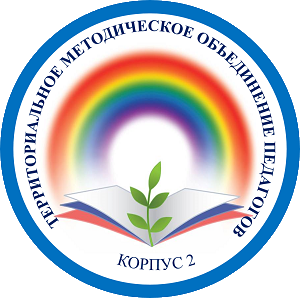                                                                                                   Дата и время  проведения :        05 мая  2022г.  в 13.10		Директор МБУО «ИМЦ»                      Е.М. ЗЛАМАН                 Место проведения:  г. Гаджиево, МБДОУ №6                                                                                                                                                       «Светлячок», ул. Душенова 96-а   Старший методист                                  Е.М. ЧЕРНАЯ                  Руководитель  ТМО :  Гафурова  Айсылу  Мусовна   МБУО «ИМЦ»                                                                                                                                                                                                                                                                 ЗАТО                                                                                                 Александровск